Ángel Estero Jiménez – Creación de clases de Classroom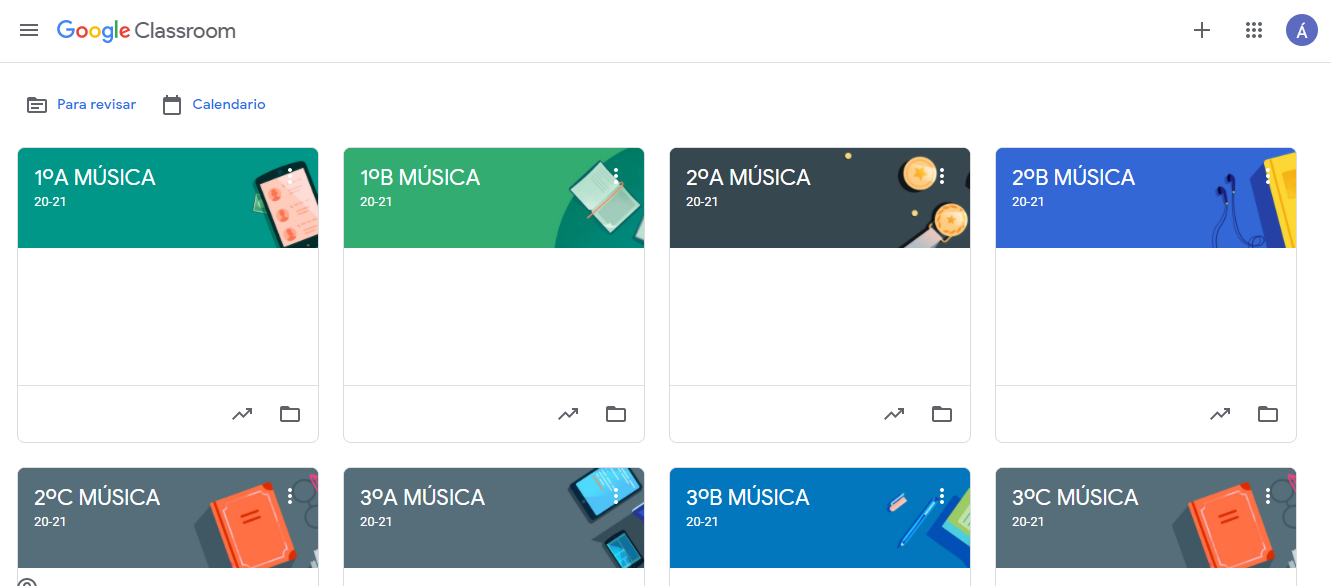 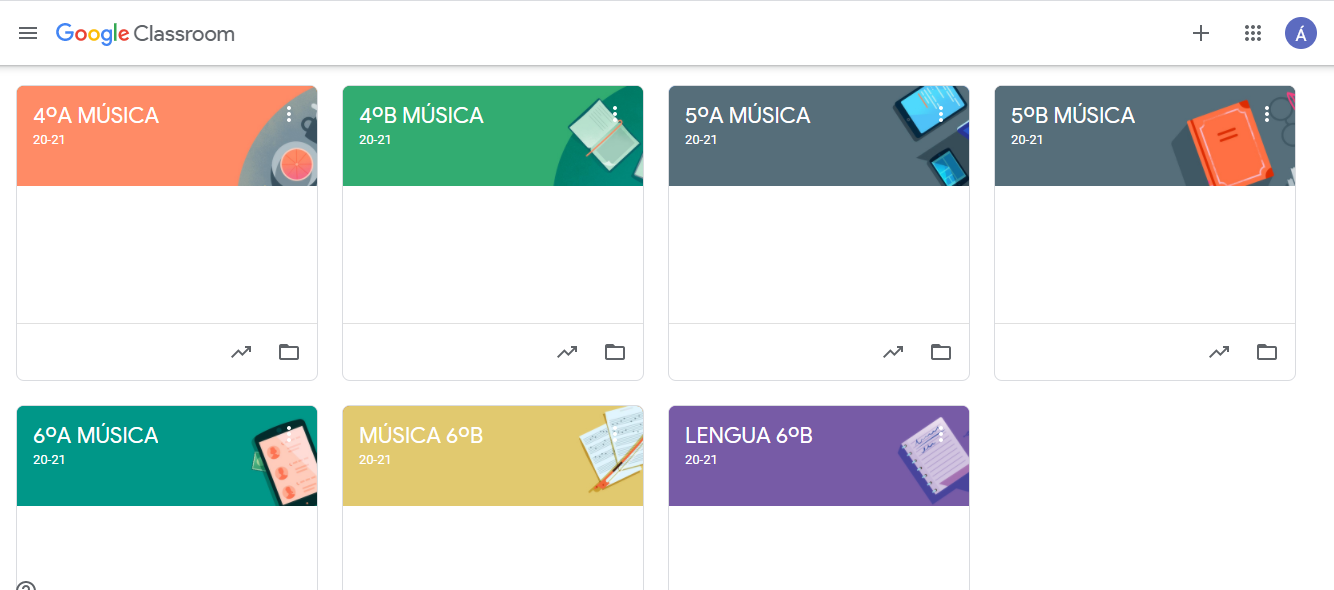 